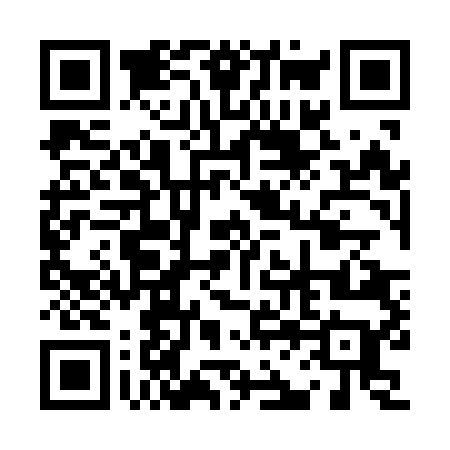 Ramadan times for Kelanoa, Papua New GuineaMon 11 Mar 2024 - Wed 10 Apr 2024High Latitude Method: NonePrayer Calculation Method: Muslim World LeagueAsar Calculation Method: ShafiPrayer times provided by https://www.salahtimes.comDateDayFajrSuhurSunriseDhuhrAsrIftarMaghribIsha11Mon5:065:066:1512:203:256:256:257:3012Tue5:065:066:1512:203:266:246:247:3013Wed5:065:066:1512:203:266:246:247:2914Thu5:065:066:1512:193:266:236:237:2915Fri5:065:066:1512:193:276:236:237:2816Sat5:065:066:1512:193:276:236:237:2817Sun5:055:056:1512:183:276:226:227:2718Mon5:055:056:1412:183:276:226:227:2719Tue5:055:056:1412:183:286:216:217:2620Wed5:055:056:1412:183:286:216:217:2621Thu5:055:056:1412:173:286:206:207:2522Fri5:055:056:1412:173:286:206:207:2523Sat5:055:056:1412:173:286:196:197:2424Sun5:055:056:1412:163:286:196:197:2425Mon5:045:046:1412:163:296:186:187:2326Tue5:045:046:1312:163:296:186:187:2327Wed5:045:046:1312:153:296:176:177:2328Thu5:045:046:1312:153:296:176:177:2229Fri5:045:046:1312:153:296:176:177:2230Sat5:045:046:1312:153:296:166:167:2131Sun5:045:046:1312:143:296:166:167:211Mon5:035:036:1312:143:296:156:157:202Tue5:035:036:1212:143:296:156:157:203Wed5:035:036:1212:133:296:146:147:204Thu5:035:036:1212:133:296:146:147:195Fri5:035:036:1212:133:296:136:137:196Sat5:035:036:1212:123:296:136:137:187Sun5:025:026:1212:123:296:136:137:188Mon5:025:026:1212:123:296:126:127:189Tue5:025:026:1212:123:296:126:127:1710Wed5:025:026:1112:113:296:116:117:17